みつき出雲郷第２保育園　併設令和６年度学童保育　利用者　募集中　 対象：　１年生～６年生   時間：　通常　　　　　　　放課後より１８：００まで　　　　　　　長期休暇　　　　７：００～１８：００　　　　　　　延長保育　　　　２０：００(土曜１９：００)まで　　給食あり(弁当持参も可)　　希望者：スイミング、ピアノ教室、習字教室、あり詳しくは、みつき出雲郷第2保育園(52-5111)にご連絡ください。（申し込み用紙提出期限は　12月２５日（月）です。）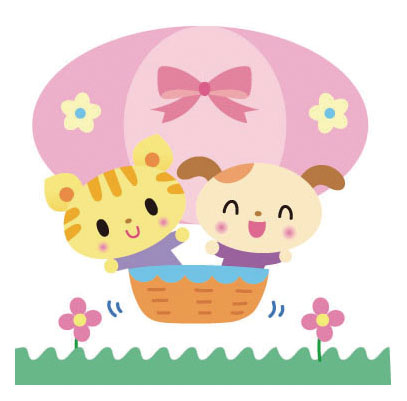 